单元　细目　要点　要求　要求　科目　一、绪论　1.护理体检　（1）护理体检的准备工作和基本检查方法
1）检查前的准备工作：物品、环境、病人
2）基本方法：视诊、触诊、叩诊、听诊、嗅诊
（2）一般状态检查
1）全身一般状况：体温、脉搏、呼吸、血压、意识状态、面容表情、发育和体型、营养状态、体位、四肢、脊柱与步态的检查内容、方法及临床意义
2）皮肤粘膜检查：弹性、湿度、颜色、水肿、皮疹、皮肤或粘膜下出血、蜘蛛痣、破损与溃疡的检查内容、方法及临床意义
3）淋巴结检查：检查的方法、顺序和内容；主要临床意义
（3）胸部检查
1）胸部体表标志及其意义
2）胸廓与胸壁
3）气管、肺和胸膜：视诊（呼吸运动、三凹征）触诊（气管触诊、触觉语颤）叩诊（肺部叩诊音、肺部异常叩诊音）听诊（正常呼吸音、异常呼吸音、啰音、胸膜摩擦音）
4）心脏和血管：视诊（心前区隆起、心尖搏动、颈静脉怒张和肝颈静脉回流征、颈动脉搏动、毛细血管搏动征）触诊（心尖搏动及心前区搏动、震颤、心包摩擦感）叩诊（心浊音界的大小、形状和位置）听诊（心脏瓣膜听诊区、听诊顺序、听诊内容）
（4）腹部检查
1）腹部分区
2）腹部检查：视诊（腹部外形、腹壁静脉曲张、胃肠蠕动波和肠型）触诊（腹壁紧张度、压痛及反跳痛、腹部肿块、肝脏触诊、脾脏触诊、膀胱触诊）叩诊（正常腹部叩诊音、移动性浊音、肝浊音区、叩击痛）听诊（肠鸣音、胃振水音）
（5）神经系统检查
1）瞳孔：大小、对光反射
2）生理反射：角膜反射、腹壁反射、膝腱反射
3）病理反射：巴宾斯基征的临床意义
4）脑膜刺激征：颈项强直、克尼格征、布鲁金斯基征的临床意义　熟练掌握　熟练掌握　②　一、绪论　2.常用实验检查　（1）实验检查
1）做好检查的护理准备和解释工作
2）正确采集标本
3）标本采集后的处理
4）分析检查结果
（2）血液检查
1）一般检查：血红蛋白和红细胞数测定、白细胞计数及其分类数；正常参考值，主要临床意义
2）其他常用血液检查：网织红细胞计数、红细胞沉降率、血小板计数、出血时间、凝血时间、血块退缩实验的标本采集、参考值和主要临床意义
（3）尿液检查
1）尿液一般检查，标本采集法检查内容、正常参考值及临床意义：一般检查（量、颜色、透明度、气味、比重、酸碱度）化学检查（尿蛋白定性、尿糖定性实验）显微镜检查（细胞、管型）
2）尿液其他检查的标本采集法、正常参考值和主要临床意义：尿酮体检查、1小时细胞排泄率测定
（4）粪便检查
1）粪便常规检查、标本采集法、检查内容和主要临床意义：性状检查、显微镜检查
2）粪便隐血试验、标本采集、参考值和临床意义
（5）常用肾功能检查
1）内生肌酐清除率
2）血尿素和血肌酐测定
3）尿浓缩与稀释功能试验
4）标本采集法、正常参考值和主要临床意义
（6）常用肝功能检查
1）血清蛋白总量和白蛋白与球蛋白比值测定
2）血清蛋白电泳
3）血清总胆红素和血清直接胆红素测定
4）血清丙氨酸氨基转移酶测定（ALT）
（7）其他生化检查
1）血清电解质测定：（钾、钠、氯化物、钙、磷）标本采集、参考值和临床意义
2）血清脂类测定：（血清总胆固醇、血清三酰甘油）标本采集、参考值和临床意义　熟练掌握
  
  
  
  
  
  
熟练掌握



了解





熟练掌握





了解



掌握





熟练掌握





熟练掌握







熟练掌握



 熟练掌握
  
  
  
  
  
  
熟练掌握



了解





熟练掌握





了解



掌握





熟练掌握





熟练掌握







熟练掌握



 ②
  
  
  
  
  
  
②



②





②





②



②





②





②







②



 一、绪论　3.其他检查
  
  
  
  
  
  
  
  
  
  
  
  
  
  
  
  （1）心电图检查（见循环系统疾病病人的护理）
（2）X线检查
1）常用的X线检查方法
2）X线检查前的准备
3）新技术的应用
（3）超声检查
1）概要：超声波特性、超声诊断的基础
2）超声检查前的准备：腹部检查；盆腔检查
（4）放射性核素检查
1）脏器显像及功能检查：准备工作、常用检查种类及其临床意义med66.com
2）放射免疫分析检查：准备工作、常用分析项目及其临床意义　掌握
  
掌握







了解




了解掌握
  
掌握







了解




了解②　二、呼吸系统疾病病人的护理　1.常见症状护理　（1）咳嗽、咳痰的护理
（2）咯血的护理
（3）肺源性呼吸困难的护理　熟练掌握
熟练掌握
熟练掌握　熟练掌握
熟练掌握
熟练掌握　③
③
③　二、呼吸系统疾病病人的护理　2.急性上呼吸道感染病人的护理　（1）病因及发病机制
（2）临床表现
（3）辅助检查
（4）治疗要点
（5）护理措施　了解
熟练掌握
了解
了解
熟练掌握　了解
熟练掌握
了解
了解
熟练掌握　①
③
②
②
③　二、呼吸系统疾病病人的护理　3.支气管哮喘病人的护理　（1）病因及发病机制
（2）临床表现
（3）辅助检查
（4）治疗要点
（5）护理措施　了解
熟练掌握
了解
熟练掌握
熟练掌握　了解
熟练掌握
了解
熟练掌握
熟练掌握　①
③
②
②
③　二、呼吸系统疾病病人的护理　4.慢性支气管炎和阻塞性肺气肿病人的护理（1）病因及发病机制
（2）临床表现
（3）辅助检查
（4）治疗要点
（5）护理措施　掌握
熟练掌握
熟练掌握
掌握
熟练掌握　掌握
熟练掌握
熟练掌握
掌握
熟练掌握　①
③
②
②
③　二、呼吸系统疾病病人的护理　5.慢性肺源性心脏病病人的护理
  （1）病因及发病机制
（2）临床表现
（3）辅助检查
（4）治疗要点
（5）护理措施　掌握
熟练掌握
熟练掌握
掌握
熟练掌握　掌握
熟练掌握
熟练掌握
掌握
熟练掌握　①
③
②
②
③　二、呼吸系统疾病病人的护理　6.支气管扩张症病人的护理（1）病因及发病机制
（2）临床表现
（3）辅助检查
（4）治疗要点
（5）护理措施　掌握
熟练掌握
了解
熟练掌握
熟练掌握　掌握
熟练掌握
了解
熟练掌握
熟练掌握　①
③
②
②
③　二、呼吸系统疾病病人的护理　7.肺炎病人的护理（1）分类
（2）病因及发病机制
（3）临床表现
（4）辅助检查
（5）治疗要点
（6）护理措施　掌握
掌握
熟练掌握
熟练掌握
熟练掌握
熟练掌握　掌握
掌握
熟练掌握
熟练掌握
熟练掌握
熟练掌握　①
①
③
②
②
③　二、呼吸系统疾病病人的护理　8.肺结核病人的护理　（1）病因及发病机制
（2）临床表现
（3）辅助检查
（4）治疗要点
（5）护理措施　掌握
熟练掌握
熟练掌握
掌握
熟练掌握　掌握
熟练掌握
熟练掌握
掌握
熟练掌握　①
③
②
②
③　二、呼吸系统疾病病人的护理　9.气胸病人的护理　（1）病因及发病机制
（2）临床表现
（3）辅助检查
（4）治疗要点
（5）护理措施　掌握
熟练掌握
熟练掌握
熟练掌握
熟练掌握　掌握
熟练掌握
熟练掌握
熟练掌握
熟练掌握　①
③
②
②
③　二、呼吸系统疾病病人的护理　10.原发性支气管肺癌病人的护理　（1）病因及发病机制
（2）临床表现
（3）辅助检查
（4）治疗要点
（5）护理措施　了解
掌握
熟练掌握
熟练掌握
熟练掌握　了解
掌握
熟练掌握
熟练掌握
熟练掌握　①
③
②
②
③　二、呼吸系统疾病病人的护理　11.慢性呼吸衰竭病人的护理　（1）病因及发病机制
（2）临床表现
（3）辅助检查
（4）治疗要点
（5）护理措施　掌握
熟练掌握
熟练掌握
熟练掌握
熟练掌握　掌握
熟练掌握
熟练掌握
熟练掌握
熟练掌握　①
③
②
②
③　三、循环系统疾病病人的护理　1.常见症状护理　（1）循环系统解剖生理
（2）心源性呼吸困难护理
（3）心前区疼痛护理
（4）心悸护理
（5）心源性水肿护理
（6）晕厥护理　了解
熟练掌握
熟练掌握
熟练掌握
熟练掌握
熟练掌握　了解
熟练掌握
熟练掌握
熟练掌握
熟练掌握
熟练掌握　①
③
③
③
③
③　三、循环系统疾病病人的护理　2.心力衰竭病人的护理　（1）慢性心力衰竭
1）病因及发病机制
2）临床表现
3）心功能分级
4）辅助检查
5）治疗要点
6）护理措施　
掌握
熟练掌握
熟练掌握
掌握
熟练掌握
熟练掌握　
掌握
熟练掌握
熟练掌握
掌握
熟练掌握
熟练掌握　
①
③
③
②
②
③　三、循环系统疾病病人的护理　2.心力衰竭病人的护理　（2）急性心力衰竭
1）病因及发病机制
2）临床表现
3）治疗要点
4）护理措施　
了解
熟练掌握
熟练掌握
熟练掌握　
了解
熟练掌握
熟练掌握
熟练掌握　
①
③
②
③　三、循环系统疾病病人的护理　3.心律失常病人的护理　（1）窦性心律失常
（2）期前收缩
1）临床表现
2）心电图主要特征
3）治疗要点
（3）颤动
1）心房颤动
①病因
②临床表现
③心电图表现
④治疗要点
2）心室颤动
①病因
②临床表现
③心电图表现
④治疗要点
（4）护理措施　熟练掌握
掌握
熟练掌握




熟练掌握
熟练掌握
掌握
熟练掌握熟练掌握
掌握
熟练掌握




熟练掌握
熟练掌握
掌握
熟练掌握①
③





①
③
②
②

①
③
②
②
③　三、循环系统疾病病人的护理　4.心脏瓣膜病病人的护理　（1）临床类型与表现
1）二尖瓣狭窄
①病理生理
②临床表现
③辅助检查
2）二尖瓣关闭不全
①病理生理
②临床表现
③辅助检查
3）主动脉瓣关闭不全
①病理生理
②临床表现
③辅助检查
4）主动脉瓣狭窄
①病理生理
②临床表现
③辅助检查
（2）并发症
（3）治疗要点
（4）护理措施　
熟练掌握



了解



熟练掌握



了解



熟练掌握
熟练掌握
熟练掌握　
熟练掌握



了解



熟练掌握



了解



熟练掌握
熟练掌握
熟练掌握　
  
①
③
②

①
③
②

①
③
②

①
③
②
③
②
③　三、循环系统疾病病人的护理　5.冠状动脉粥样硬化性心脏病病人的护理　（1）心绞痛
1）病因和发病机制
2） 临床表现
3） 辅助检查
4） 治疗要点
5）护理措施　
掌握
掌握
掌握
掌握
熟练掌握　
掌握
掌握
掌握
掌握
熟练掌握　
①
③
②
②
③　三、循环系统疾病病人的护理　5.冠状动脉粥样硬化性心脏病病人的护理　（2）急性心肌梗塞
1）病因和发病机制
2）临床表现
3）辅助检查
4）治疗要点
5）护理措施　
熟练掌握
熟练掌握
熟练掌握
掌握
熟练掌握　
熟练掌握
熟练掌握
熟练掌握
掌握
熟练掌握　
①
③
②
②
③　三、循环系统疾病病人的护理　6.病毒性心肌炎病人的护理　（1）病因和发病机制
（2）临床表现
（3）辅助检查
（4）治疗要点
（5）护理措施　掌握
熟练掌握
掌握
掌握
熟练掌握　掌握
熟练掌握
掌握
掌握
熟练掌握　①
③
②
②
③　三、循环系统疾病病人的护理　7.原发性高血压病人的护理　（1）病因和发病机制
（2）临床表现
（3）辅助检查
（4）治疗要点
（5）护理措施　熟练掌握　熟练掌握　①
③
②
②
③　四、消化系统疾病病人的护理　1.常见症状护理　（1）恶心、呕吐的护理
（2）腹胀的护理
（3）腹痛的护理
（4）腹泻的护理
（5）呕血和黑便的护理
（6）黄疸的护理　熟练掌握
熟练掌握
熟练掌握
熟练掌握
熟练掌握
熟练掌握　熟练掌握
熟练掌握
熟练掌握
熟练掌握
熟练掌握
熟练掌握　③
③
③
③
③
③　四、消化系统疾病病人的护理　2.胃炎病人的护理　（1）急性单纯性胃炎
1）病因
2）临床表现
3）辅助检查
4）治疗要点　了解
  
  
  了解
  
  
  
①
③
②
②　四、消化系统疾病病人的护理　2.胃炎病人的护理　（2）急性糜烂性胃炎
1）病因及发病机制
2）临床表现
3）辅助检查
4）治疗要点　了解
  
  
  了解
  
  
  
①
③
②
②　四、消化系统疾病病人的护理　2.胃炎病人的护理　（3）急性腐蚀性胃炎
1）病因
2）临床表现
3）治疗要点　掌握
  
  掌握
  
  
①
③
②　四、消化系统疾病病人的护理　2.胃炎病人的护理　（4）慢性胃炎
1）病因和发病机制
2）临床表现
3）辅助检查
4）治疗要点　
掌握
熟练掌握
熟练掌握
掌握　
掌握
熟练掌握
熟练掌握
掌握　
①
③
②
②　四、消化系统疾病病人的护理　2.胃炎病人的护理　（5）急、慢性胃炎的护理问题与护理措施　熟练掌握熟练掌握③　四、消化系统疾病病人的护理　3.消化性溃疡病人的护理　（1）病因和发病机制
（2）临床表现
（3）辅助检查
（4）治疗要点
（5）护理措施
　熟练掌握
熟练掌握
熟练掌握
熟练掌握
熟练掌握　熟练掌握
熟练掌握
熟练掌握
熟练掌握
熟练掌握　①
③
②
②
③　四、消化系统疾病病人的护理　4.溃疡性结肠炎病人的护理　（1）病因和发病机制
（2）临床表现
（3）辅助检查
（4）治疗要点
（5）护理措施　了解
熟练掌握
掌握
了解
了解　了解
熟练掌握
掌握
了解
了解　①
③
②
②
③　四、消化系统疾病病人的护理　5.肝硬化病人的护理　（1）病因和发病机制
（2）临床表现
（3）辅助检查
（4）治疗要点
（5）护理措施　熟练掌握熟练掌握熟练掌握
掌握
熟练掌握　熟练掌握熟练掌握熟练掌握
掌握
熟练掌握　①
③
②
②
③　四、消化系统疾病病人的护理　6.原发性肝癌病人的护理　（1）病因和发病机制
（2）临床表现
（3）辅助检查
（4）治疗要点
（5）护理措施　掌握
熟练掌握
掌握
了解
熟练掌握　掌握
熟练掌握
掌握
了解
熟练掌握　①
③
②
②
③　四、消化系统疾病病人的护理　7.肝性脑病病人的护理　（1）病因和发病机制
（2）临床表现
（3）辅助检查
（4）治疗要点
（5）护理措施　熟练掌握熟练掌握熟练掌握
掌握
熟练掌握　熟练掌握熟练掌握熟练掌握
掌握
熟练掌握　①
③
②
②
③　四、消化系统疾病病人的护理　8.急性胰腺炎病人的护理　（1）病因和发病机制
（2）临床表现
（3）辅助检查
（4）治疗要点
（5）护理措施　掌握
掌握
掌握
熟练掌握
熟练掌握　掌握
掌握
掌握
熟练掌握
熟练掌握　①
③
②
②
③　四、消化系统疾病病人的护理　9.结核性腹膜炎病人的护理　（1）病因和发病机制
（2）临床表现
（3）辅助检查
（4）治疗要点
（5）护理措施　掌握
熟练掌握
掌握
掌握
熟练掌握　掌握
熟练掌握
掌握
掌握
熟练掌握　①
③
②
②
③　四、消化系统疾病病人的护理　10.上消化道大量出血病人的护理　（1）病因和发病机制
（2）临床表现
（3）辅助检查
（4）治疗要点
（5）护理措施　熟练掌握
熟练掌握
熟练掌握
掌握
熟练掌握　熟练掌握
熟练掌握
熟练掌握
掌握
熟练掌握　①
③
②
②
③　五、泌尿系统疾病病人的护理　1.常见症状护理　（1）常见症状
（2）护理措施　掌握　掌握　③　五、泌尿系统疾病病人的护理　2.慢性肾小球肾炎病人的护理　（1）病因和发病机制
（2）临床表现
（3）辅助检查
（4）治疗要点
（5）护理措施　熟练掌握
掌握
掌握
掌握
熟练掌握　熟练掌握
掌握
掌握
掌握
熟练掌握　①
③
②
②
③　五、泌尿系统疾病病人的护理　3.原发性肾病综合征病人的护理　（1）病因和发病机制
（2）临床表现
（3）辅助检查
（4）治疗要点
（5）护理措施　掌握
熟练掌握掌握
熟练掌握
熟练掌握　掌握
熟练掌握掌握
熟练掌握
熟练掌握　①
③
②
②
③　五、泌尿系统疾病病人的护理　4.肾盂肾炎病人的护理　（1）病因和发病机制
（2）临床表现
（3）辅助检查
（4）诊断要点
（5）治疗要点
（6）护理措施　熟练掌握　熟练掌握　①
③
②
②
②
③　五、泌尿系统疾病病人的护理　5.慢性肾功能衰竭病人的护理　（1）病因和发病机制
（2）临床表现
（3）辅助检查
（4）诊断要点
（5）治疗要点
（6）护理措施　熟练掌握
熟练掌握
掌握
熟练掌握
掌握
熟练掌握　熟练掌握
熟练掌握
掌握
熟练掌握
掌握
熟练掌握　①
③
②
②
②
③　六、血液及造血系统疾病病人的护理1.常见症状护理　　（1）常见症状
（2）护理　熟练掌握　熟练掌握　③　六、血液及造血系统疾病病人的护理2.贫血病人的护理
  
  
  
  （1）缺铁性贫血病人的护理
1）病因和发病机制
2）临床表现
3）辅助检查
4）治疗要点
5）护理措施　
熟练掌握
熟练掌握
熟练掌握
掌握
熟练掌握　
熟练掌握
熟练掌握
熟练掌握
掌握
熟练掌握　
①
③
②
②
③　六、血液及造血系统疾病病人的护理2.贫血病人的护理
  
  
  
  （2）再生障碍性贫血
1）病因和发病机制
2）临床表现
3）辅助检查
4）治疗要点
5）护理措施　
掌握
熟练掌握
熟练掌握
掌握
熟练掌握　
掌握
熟练掌握
熟练掌握
掌握
熟练掌握　
①
③
②
②
③　六、血液及造血系统疾病病人的护理3.特发性血小板减少性紫癜病人的护理　（1）病因和发病机制
（2）临床表现
（3）辅助检查
（4）治疗要点
（5）护理措施　掌握
熟练掌握
熟练掌握
掌握
熟练掌握　掌握
熟练掌握
熟练掌握
掌握
熟练掌握　①
③
②
②
③　六、血液及造血系统疾病病人的护理4.白血病病人的护理　（1）急性白血病病人的护理
1）临床表现
2）辅助检查
3）治疗要点
4）护理措施　
熟练掌握
熟练掌握
掌握
熟练掌握　
熟练掌握
熟练掌握
掌握
熟练掌握　
③
②
②
③　六、血液及造血系统疾病病人的护理4.白血病病人的护理　（2）慢性粒细胞白血病病人的护理
1）临床表现
2）辅助检查
3）治疗要点
4）护理措施　
  
熟练掌握
熟练掌握
熟练掌握
熟练掌握　
  
熟练掌握
熟练掌握
熟练掌握
熟练掌握　
  
③
②
②
③　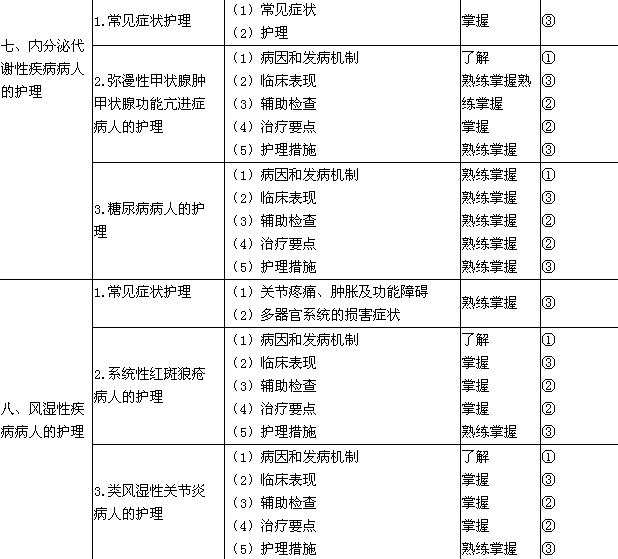 九、理化因素所致疾病的护理　1.概论　（1）急性中毒病人的处理　（1）急性中毒病人的处理　熟练掌握　②　九、理化因素所致疾病的护理　2.急性有机磷农药中毒病人的护理　（1）病因和发病机制
（2）临床表现
（3）辅助检查
（4）治疗要点
（5）护理措施　（1）病因和发病机制
（2）临床表现
（3）辅助检查
（4）治疗要点
（5）护理措施　熟练掌握
熟练掌握
掌握
掌握
熟练掌握　①
③
②
②
③　九、理化因素所致疾病的护理　3.急性一氧化碳中毒病人的护理　（1）病因和发病机制
（2）临床表现
（3）辅助检查
（4）治疗要点
（5）护理措施　（1）病因和发病机制
（2）临床表现
（3）辅助检查
（4）治疗要点
（5）护理措施　熟练掌握
掌握
了解
了解
熟练掌握　①
③
②
②
③　九、理化因素所致疾病的护理　4.中暑病人的护理　（1）病因和发病机制
（2）临床表现
（3）治疗要点
（4）护理措施　（1）病因和发病机制
（2）临床表现
（3）治疗要点
（4）护理措施　熟练掌握　①
③
②
③　十、神经系统疾病病人的护理　1.常见症状护理　（1）头痛的护理
（2）感觉障碍的护理
（3）瘫痪的护理
（4）昏迷的护理　（1）头痛的护理
（2）感觉障碍的护理
（3）瘫痪的护理
（4）昏迷的护理　熟练掌握
熟练掌握
熟练掌握
熟练掌握　③
③
③
③　十、神经系统疾病病人的护理　2.急性脑血管疾病病人的护理　（1）病因和发病机制
（2）临床表现
（3）辅助检查
（4）治疗要点
（5）护理措施　（1）病因和发病机制
（2）临床表现
（3）辅助检查
（4）治疗要点
（5）护理措施　熟练掌握
熟练掌握
掌握
掌握
熟练掌握　①
③
②
②
③　十、神经系统疾病病人的护理　3.癫痫病人的护理　（1）病因和发病机制
（2）临床表现
（3）辅助检查
（4）治疗要点
（5）护理措施（1）病因和发病机制
（2）临床表现
（3）辅助检查
（4）治疗要点
（5）护理措施了解
掌握
掌握
掌握
熟练掌握　①
③
②
②
③　十、神经系统疾病病人的护理　4.急性感染性多发性神经炎病人的护理　（1）病因和发病机制
（2）临床表现
（3）辅助检查
（4）治疗要点
（5）护理措施　（1）病因和发病机制
（2）临床表现
（3）辅助检查
（4）治疗要点
（5）护理措施　了解
熟练掌握
掌握
掌握
熟练掌握　①
③
②
②
③　